Publicado en Facultad de Geografía e Historia, Universidad de Valencia el 20/05/2016 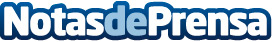 La Universidad de Valencia realiza el primer curso de Europa en OrthotropicsEl próximo 20 y 21 de Mayo tendrá lugar en la Facultad de Geografía e Historia de la Universidad de Valencia el primer curso de un técnica revolucionaría que está tratando los problemas de apnea del sueñoDatos de contacto:Sara GarcíaDpto. Prensa OrthoLab966313108Nota de prensa publicada en: https://www.notasdeprensa.es/la-universidad-de-valencia-realiza-el-primer Categorias: Medicina Educación Valencia Infantil Eventos Ocio para niños Cursos Universidades Bienestar http://www.notasdeprensa.es